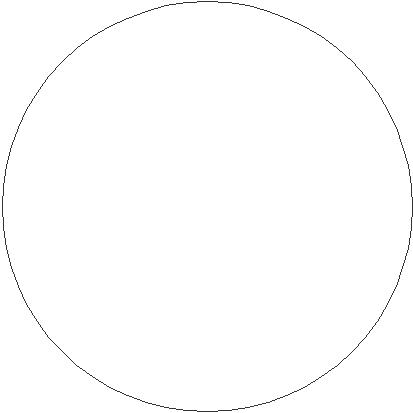 OBJECTIVESA highly dedicated professional with 7+ years of experience in Compensation and Benefit, Human Recourse and financial and accounting activities. I am seeking for a position in your company to apply exceptional skills in administrative and managerial duties.CONTACTRESIDENTIAL :Dubai , United Arab EmiratesEMAIL:Anash-394525@2freemail.com AREA OF EXPERTISEPayroll ManagementLeave and EOSB Management.Incentives & Bonus design and Magt.Certified Compensation and Benefit fromUAE Labor Laws /Compliance Management.Employee Relations & DiversityGovernment RelationsPerformance managementHR Policy, Process & Systems Design.Attendance and Time Management.Accounts Payable and ReceivableANASH MUHAMED ALIPAYROLL SPECIALIST / COMPENSATION AND BENEFIT OFFICER / HR. OFFICER (HR & Finance Dept. Experienced)EDUCATION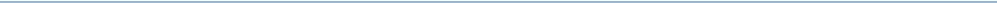 Master’s commerce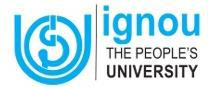 IGNOU, Delhi, India2018 –PursuingBachelors of Commerce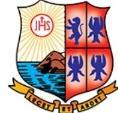 St. Aloysius Mangalore, India2009-2012PROFESSIONAL EXPERIENCECompensation Benefit Officer (OGM)Dubai, UAE May 2019 to PursuingIt was established on 20 May 1997 as a Public Joint Stock Company through the Amiri Decree No. 9 of 1997. UAE Minister of Information and Culture on 18 April 1999. All contracts, operations and transactions are carried out in accordance with Islamic Shari'a principles.Achievement :Developed and Implemented new process for calculating incentives for sales with high validation which reduce the calculating and verification time that created with support of VBA.Developed auto generated Report.Major Job Description :Prepare /verify incentive calculation as per approved incentive scheme.Responsible for monthly processing payroll, paying commissions, overtime, bonuses and other compensation as necessary.Verify the monthly payroll with MIS Report and organization Policies.Ensure incentive activity is finalized within agreed timelines.Highlight any concerns that may arise in any reports, calculations etc.Prepare incentives calculations for approved sales Boosters/Sales contests in consultation with relevant stakeholders.Liaise and clarify any incentive related queries from Business within agreed timelinesLiaise with agencies for acquiring incentive invoicesEnsure outsource agency produces invoices within agreed timelinesCost Accounting and Financial Report.Project managementProficient in MS Office (Macro & VBA Expert) & ERP (SAP , Ramco and Oracle).Personal SkillForward ThinkingConfidentiality, tact and discretionProfessional ApproachStress ToleranceData Processing SkillProblem Solving SkillInfluencing and LeadingDecision MakingTechnical SkillAnalyzing Data and ProblemsCommunicating and InfluencingManaging risksPlanning and OrganizingManaging PeopleFinancial Reporting and ComplianceProfessional Accounting StandardsCertificationManaging Employee Performance - University of Minnesota (2019)IT Technology and community – Intel Learn (2006)Fundamentals: Outlook, Word, and Excel – Microsoft Office (2018)HR + Finance with SAP S/4HANA Cloud and SAP Success Factors. - Open SAP - (2018)Intelligent ERP with People Analytics and Evidence-Based Management - Open SAP - (2018)Coordinate and initiate process to get all required approval for incentive payout from different departments like Retail mgmt. HR, FCD etc.Liaise with agency to advice timelines of payment of incentives as per internal approvals.Payroll & HR OfficerMay 2017 to Apr 2019It is an ever-escalating business enterprise having made its remarkable impact felt in multiple domains including business development, cafes. Based in Abu Dhabi, UAE, the company was established in 2009 and now has more than 200 efficient and completely dedicated staffs from diverse nationalities.Achievement :Acted as In-charge to Implemented New HRCM System (Paylite).Developed Different MIS and HR analysis data base reports.Successfully implemented new Grievance and DOT Policy.Part of HR Team for executing Performance management '17-18 &18- 19Major Job Description :Provide Professional HR and Administrative activities along with managing payroll.Collecting, calculating, and entering data in order to maintain and update payroll informationDetermining payroll liabilities by calculating employee federal and state income, social security taxes, employer's social security, unemployment, and workers compensation payments.Managing Leave and EOSB Management.Resolving payroll discrepanciesMaintaining payroll operations by following policies and proceduresCoordinating PRO to renew Documents for all the staff and verifying PRO invoice monthly basis.Facilitates new Staff Medicals upon onboarding.Acts responsible for the Group Medical Insurance related activitiesActs responsible for periodic updates of employee data in HRIS (FACTS).Communicates / dispatches job offer letters to the selected candidates.Responsible for finalizing HR Related Report.Acts as the central intermediary in maintaining Employee Relations (coordination / communication with employees from distinct locations for any HR related issues) and escalates the same to the ER Officer to facilitate resolution.Handles employee grievances, records statements and drafts incident reports.Group Payroll OfficerAbu Dhabi, UAE Jun 2014 to May 2017.It has expanded into core sectors of the economy including Industrial Production & Manufacturing, Construction, Transportation & Logistics, Healthcare, Education, Real Estate, Information Technology, General Trading and Safety & Security.Achievement :In charge for merging Payroll and Account Payable from Acquired company (KGSS /City Tech to AFSS) - 2016Intelligent ERP with SAP S/4HANA Cloud – Open SAP – (2018)Excel Crash Course Certificate - CFI – 2019VAT – Middle East – Udumy – 2019Data Science – (Coursera ) IBM (2019) & Pursuing Advance level.Personal DetailsNationalityIndianResidenceAbu Dhabi , UAEValid Driving LicenseIndia / UAELanguages knownEnglish , Hindi ,Malayalam ,ArabicEndorsement – LinkedIn (Some)I am an HR Professional with multiple competencies. He can play vibrant roles in the areas of Employee Relationship, HR Metrics andAnalytics, Performance Management, Recruitment and Selection, Employee Engagement and Payroll Management. He is very strong in Payroll Management with the background of General Accountancy. I have been surprised by his excel knowledge and the way he plays with the numbers. Very humble in attitude and behaviors and very capable in learning and implementation. Always helping the employees without time boundaries is his specialty. Anash was an asset to the organization where I was the CHRO.Responsible for Implement ERP in AFSS and AFC (HR , Finance and CRM)- 2015Major Job Description :Prepare monthly local staff salaries calculation (Approx. above 2500 staff); report month-to-month reconciliation.Ensuring compliance with UAE labor law, while assisting the HR Manager in implementing Group HR policy, and updating HR policies when required.Obtaining approval from authorized signatories and transfer the payroll document to Finance for further verification and transfer of salaries to employees’ bank accounts and exchange center – (Pay time – Wall street )Accurate and timely processing Salary through WPS (wages protection system) for all division employees.Preparing settlement of leave salary and EOSB of employees as per the UAE labor laws.Maintain Monthly Provision cost and prepayment schedule for Employee relate benefit.Preparing & Finalizing Payroll Cost Records and Maintaining Cost sheet.Open pension accounts for UAE nationals and send pension contributions in accordance with government regulations; transfer pension accounts when employees leave the company as per UAE labor law.Maintaining strict confidentiality of all payroll related information, releasing information to authorized personnel only.Lead the coordination of information to external auditors for the annual audit.Assist the Controller with the day-today, monthly and year-end operations of the Accounting/ Finance Department including grant management and budget review and analysis.Financial Controller And AccountantKochi, IndiaApril 2012 to Apr 2014.Reporting to CEO& Project Manager.Handling month end closing of books of accounts.Controlling project cost and released fund accounting.Ensure timely of BOQ to prepare the invoice forPerforming general accounting functions related to monthly closingAssisting Project Manager for Management Report-MISMaintain proper record to file TDS.Finalizing financial part of subcontractor contract.Reconciling All Bank Statement including Payables and Receivables.Arranging documents for TDS and Income Tax Filling for recovering /making payment.Preparing weekly Cash flow and reporting to management to arrange the fund; initiated to arrange short term fund.Developed spreadsheet models for diverse projects and analysis.Preparation/Validation of financials, audit schedules for external AuditorsREFERENCESFurnished upon request